В соответствии с постановлением Законодательного Собрания Красноярского края от 18.05.2023 № 5-1814П «О Почетной грамоте Законодательного Собрания Красноярского края и Благодарственном письме Законодательного Собрания Красноярского края», Ужурский районный Совет депутатов РЕШИЛ:1. Ходатайствовать перед Законодательным Собранием Красноярского края о награждении Почетной грамотой Законодательного Собрания Красноярского края Баранова Юрия Анатольевича, водителя акционерного общества «Солгон», за многолетний, плодотворный труд, высокий профессионализм, большой вклад в развитие отрасли сельского хозяйства на территории Ужурского района.2. Поручить консультанту Ужурского районного Совета депутатов (Д.Ю.Васильевой) представить в Законодательное Собрание края документы в соответствии с п.14 Положения о Почетной грамоте Законодательного Собрания Красноярского края.3. Настоящее решение вступает в силу в день подписания.Председатель Ужурского районного Совета депутатов				                   А.С. Агламзянов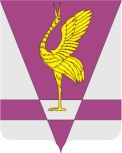 КРАСНОЯРСКИЙ КРАЙУЖУРСКИЙ РАЙОННЫЙ СОВЕТДЕПУТАТОВРЕШЕНИЕКРАСНОЯРСКИЙ КРАЙУЖУРСКИЙ РАЙОННЫЙ СОВЕТДЕПУТАТОВРЕШЕНИЕКРАСНОЯРСКИЙ КРАЙУЖУРСКИЙ РАЙОННЫЙ СОВЕТДЕПУТАТОВРЕШЕНИЕ03.10.2023г. Ужур№ 35-236рО представлении ходатайства о награждении Баранова Ю.А. Почетной грамотой Законодательного Собрания края О представлении ходатайства о награждении Баранова Ю.А. Почетной грамотой Законодательного Собрания края О представлении ходатайства о награждении Баранова Ю.А. Почетной грамотой Законодательного Собрания края 